RVK  - Samohlásky na začiatku slovPomenujte obrázky. Povedzte, akú hlásku počujeme na začiatku slov. Písmená zapíšte do okienka a obrázky vyfarbite.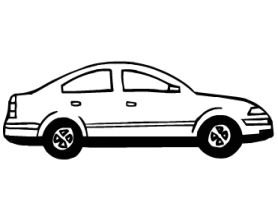 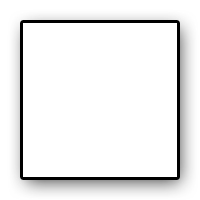 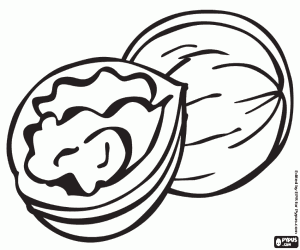 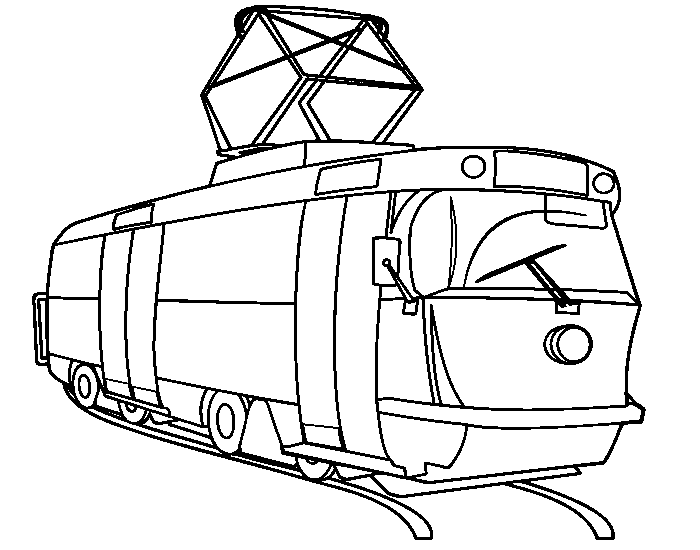 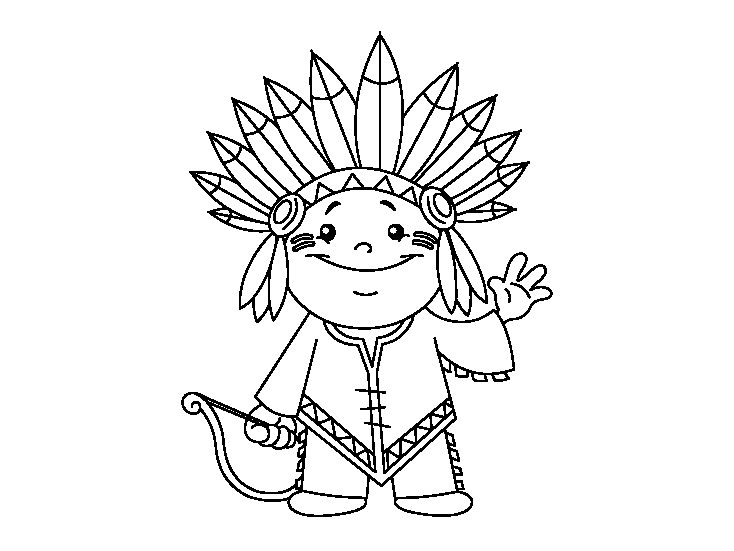 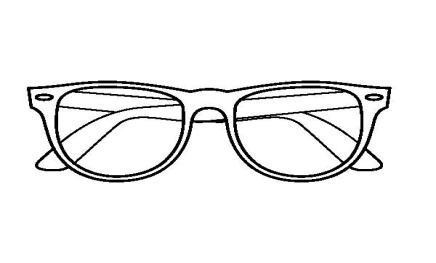 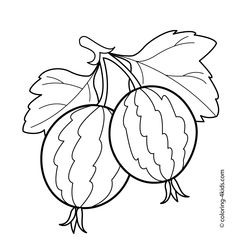 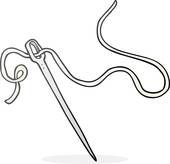 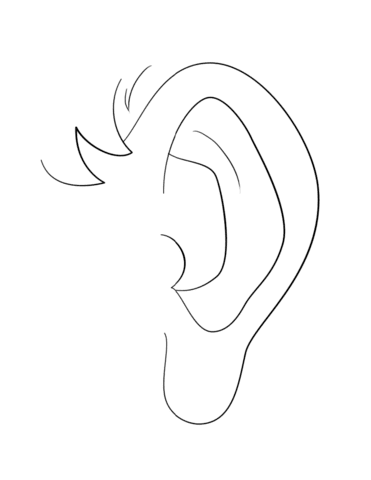 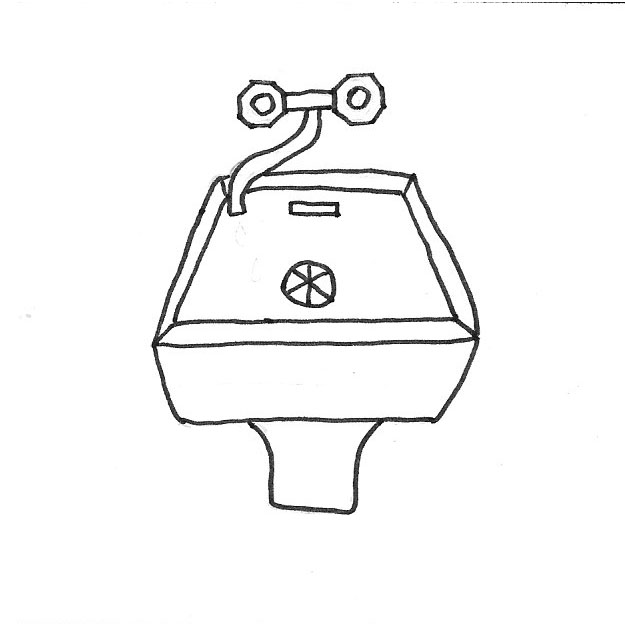 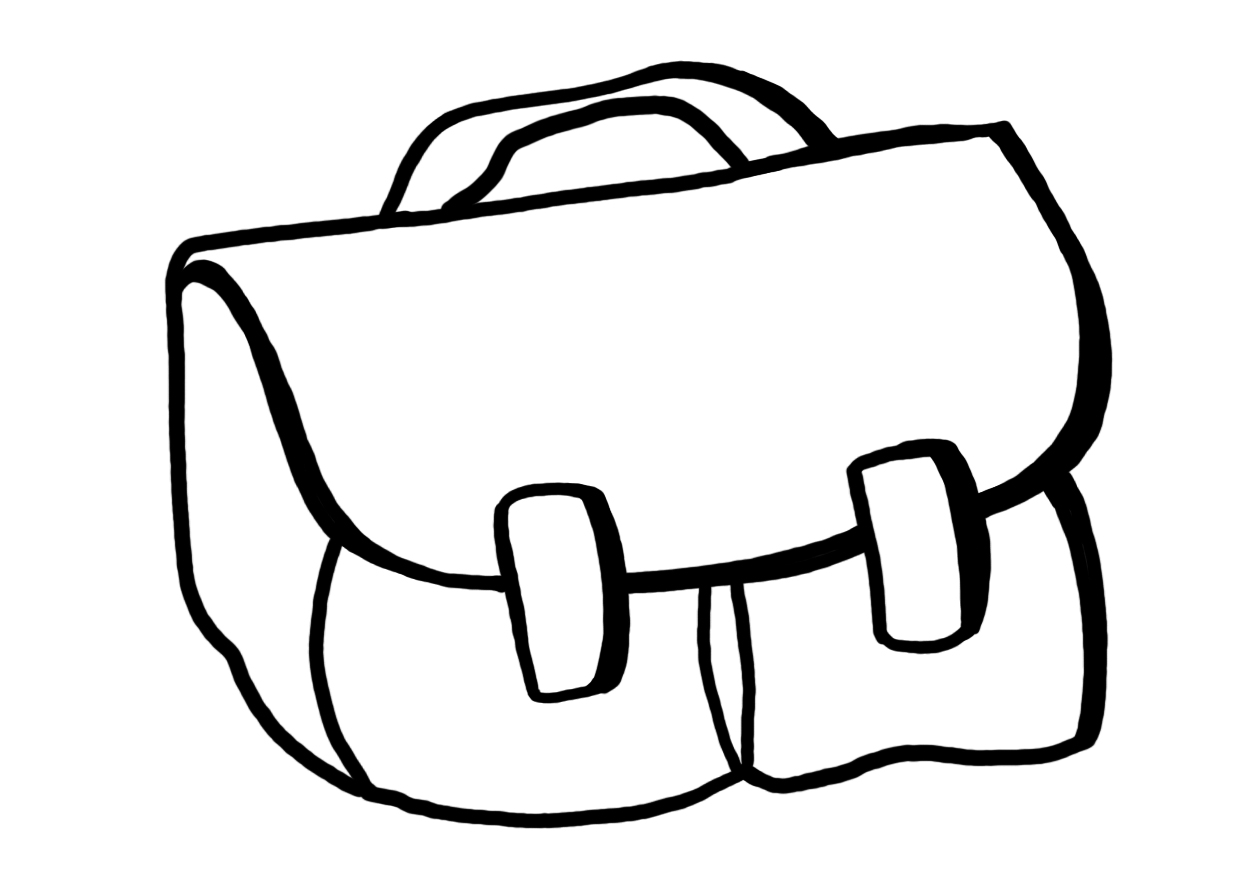 